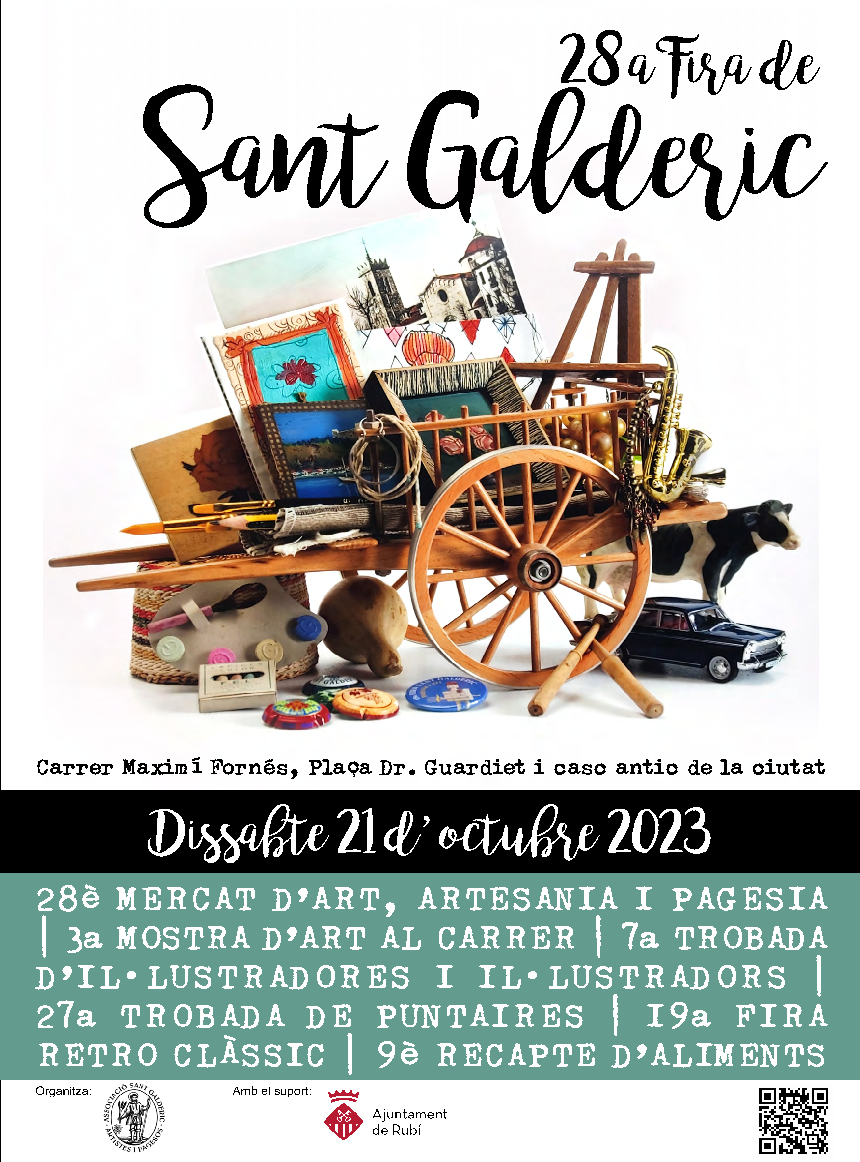  PROGRAMA D’ACTIVITATS 28a Fira de Sant Galderic                      Art – Artesania i Pagesia   Rubí, Dissabte 21 d’Octubre de 2023  10:00 h. - 24:00h.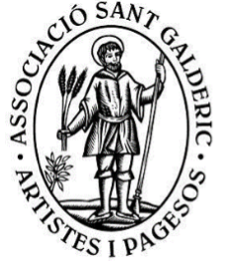 28è Mercat d'Art, Artesania i Agroalimentari C/ Maximí Fornés i pl. Doctor Guardiet,  10:00  a 21:00 h
	A càrrec de l’Associació cultural de Sant Galderic

19a Fira Retro Clàssic 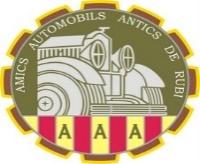 Plaça Salvador Allende,  10:00 a 21:00 h
	A càrrec d'Amics dels automòbils antics de Rubí
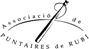 27a Trobada de Puntaires C/ Xercavins,  16:00 a 19:30h A càrrec: Ass. Puntaires de Rubí
7a Trobada d'il·lustradores i il·lustradors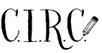 C/ Pere Esmendia,   10:00 a 21:00 h                            A càrrec de l’Associació cultural de Sant Galderic

Solar Esquerre - 11:00 a 14:00 h
	Espai Granja
• Espai que acosta al món dels animals de granja (utilitat, característiques, curiositats)   permetent que es puguin veure de prop, observar-los i tocar-los ( sempre sota la supervisió de monitors de la granja escola que col·labora)
	A càrrec de: Aula Entorn Rural Can Jordi
Espai Natura
Exposició: FAUNA "PETITA"
• Sensibilitzar de la importància i el benefici que tenen alguns insectes, ocells i ratpenats per l'agriculturaA càrrec Ass. Sant Galderic. Col·labora : Escola Pau Casals de Rubí  Parada solidària. Artesanía y merchandising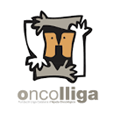 Plaça del Dtr. Guardiet - 11:00 a 20:00hPhotocall Menina y VelázquezTaller de dibuix                           A càrrec ONCOLLIGA Diferents entitats de cultura popular, ofereixen tallers i activitats - 10:00 a 20:00 h
Associació d'Animació les Anades d'Olla de Rubí, Colla de gegants de Rubí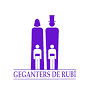 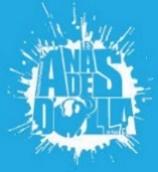 Photocall d'art i pagesia- de 10:00 a 20:00 h
Fes-te una foto amb "el guapo", un cavall a mida real i amb un fons artístic,
A càrrec de l’Associació Sant Antoni Abat 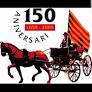           Escola Pau Casals: Mural ABELLES
         Taller de Dibuix -  11:00 a 14:00 h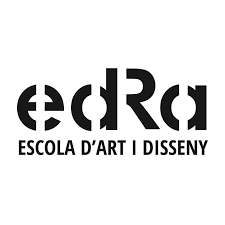           Estampació “de flors” on podràs fer el teu estampat floral d'una manera          sorprenent. Per a   aquesta  activitat necessitaràs portar una o dues bosses         petites reciclables (de la fruita) i molta creativitat. A càrrec d'alumnes de l'escola edRaTrobada Urban Sketching- Al llarg de tot el dia, en diferents espais de la Fira.Urban sketching és el terme anglès per a “dibuixant urbà que dibuixa al natural al carrer”.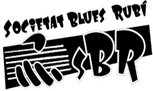          Música en moviment , per tot l'espai de la Fira de 12:00  a 13:00h.         A càrrec de Societat de Blues de RubíPlantada de Gegantons- De 17:00 a 19:30 h, a càrrec de la Colla de gegants de Rubí
           Danses Tradicionals :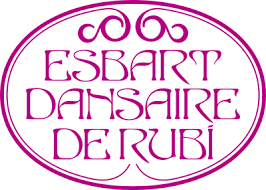 Esbart Dansaire- 17:30h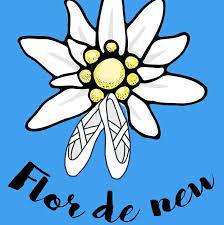             Escola de Sardanes Flor de neu-  17:45Aixecada del pilar del Castell-  18:00 h
A càrrec dels Castellers de Rubí
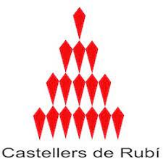 Ballada de gegantons  - 18:15h,  Colla de gegants de Rubí 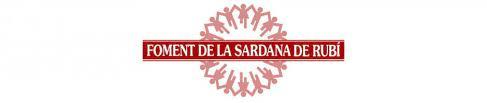 Ballada  de Sardanes  -  18:30h , Cobla Ciutat de Cornellà Organitza Foment de la Sardana de Rubí 
Animació a càrrec de La Paparra
BOTIFARRADA POPULAR- 21:00h a 23:30h.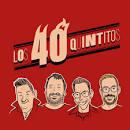 Concert: Los 40 Quintitos
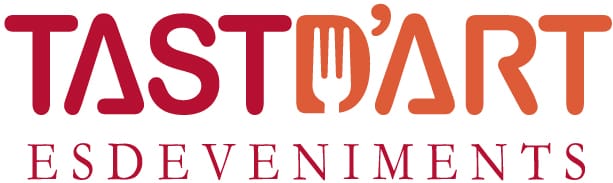 Venda de tiquets al llarg de tot el dia a la parada de l'organització. Preu 6€.       A càrrec de Tast d'Art, esdeveniments.
Activitat Pre-FiraEXPOSICIÓ:  VIDA, a la Vila de Rubí.  Masies - Pagesia - Art - Indústria
Del 9 al 31 d'octubre del 2023 al vestíbul de  la Biblioteca Mestre Martí Tauler, de RubíXerrada “Crear un jardí botànic per salvar la natura” a càrrec de Pere Grau, economista i naturalista.Dilluns, 30 d’Octubre a les 18:00h. A la Biblioteca Mestre Martí i TaulerOrganitza: Aula d’Extensió Universitària de RubíActivitats paral·leles:
Museu Etnogràfic VallhonratPl. Montserrat Roig, s/n
Jornada portes obertes. Visites guiades a les 11:00h. Entrada gratuïta
Festival NUU
Visita guiada a les 11:30. Recorregut per les obres fotogràfiques del festival NUU. Entrada gratuïta

9è. Recapte d'Aliments: Per cobrir les necessitats bàsiques dels col·lectius més vulnerables de Rubí: oli d'oliva, farina,llaunes de tonyina i de tomàquet fregit, sucre i llet i també productes d'higiene personal i per a la llar. Ho organitza: Taula d'entitats per a la inclusió social (ASAV Rubi, Càritas Arxiprestat de Rubí, Creu Roja i Frater Nadal)Av. Barcelona, 46 (Condis Mariona)

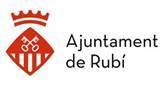   Amb el suport:           Col·laboracions:        Biblioteca Mestre Martí Tauler de Rubí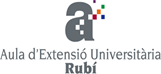 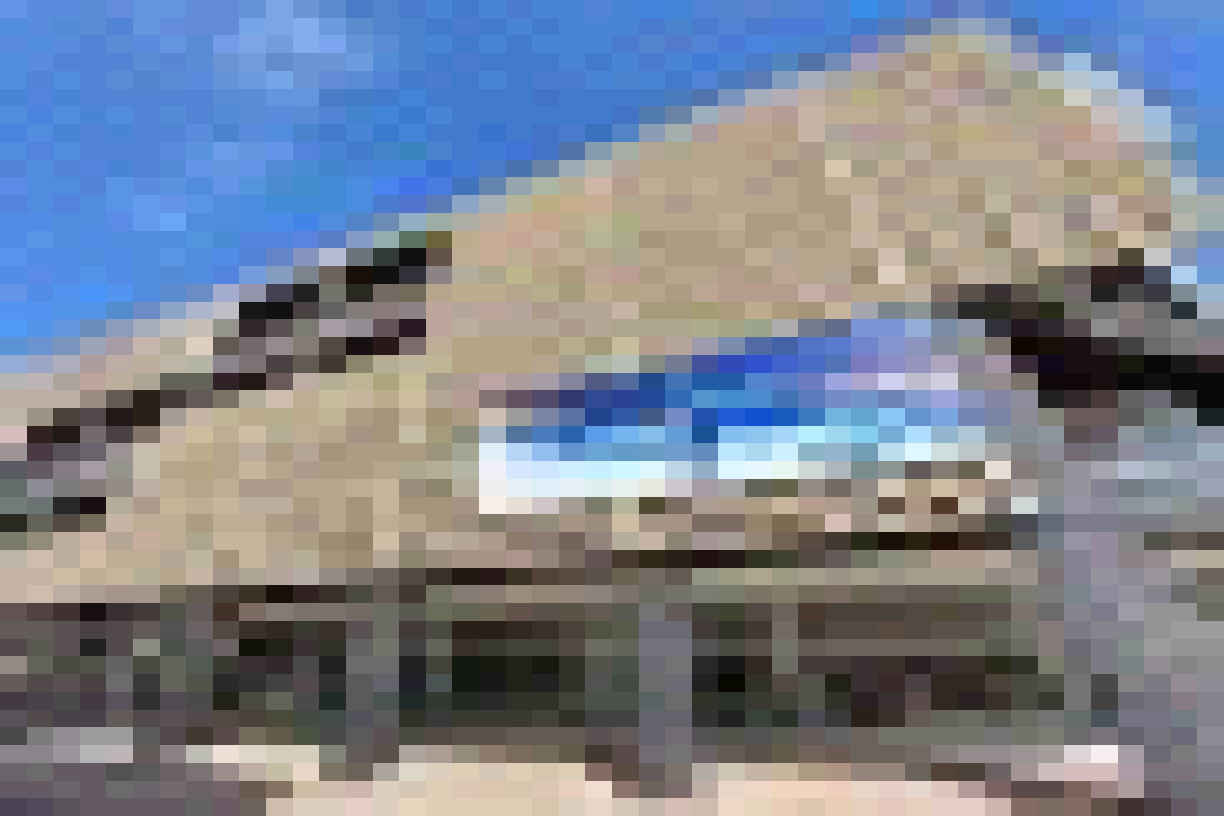 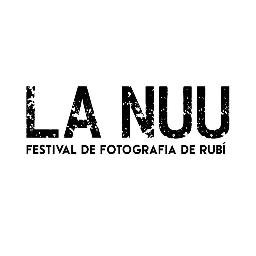 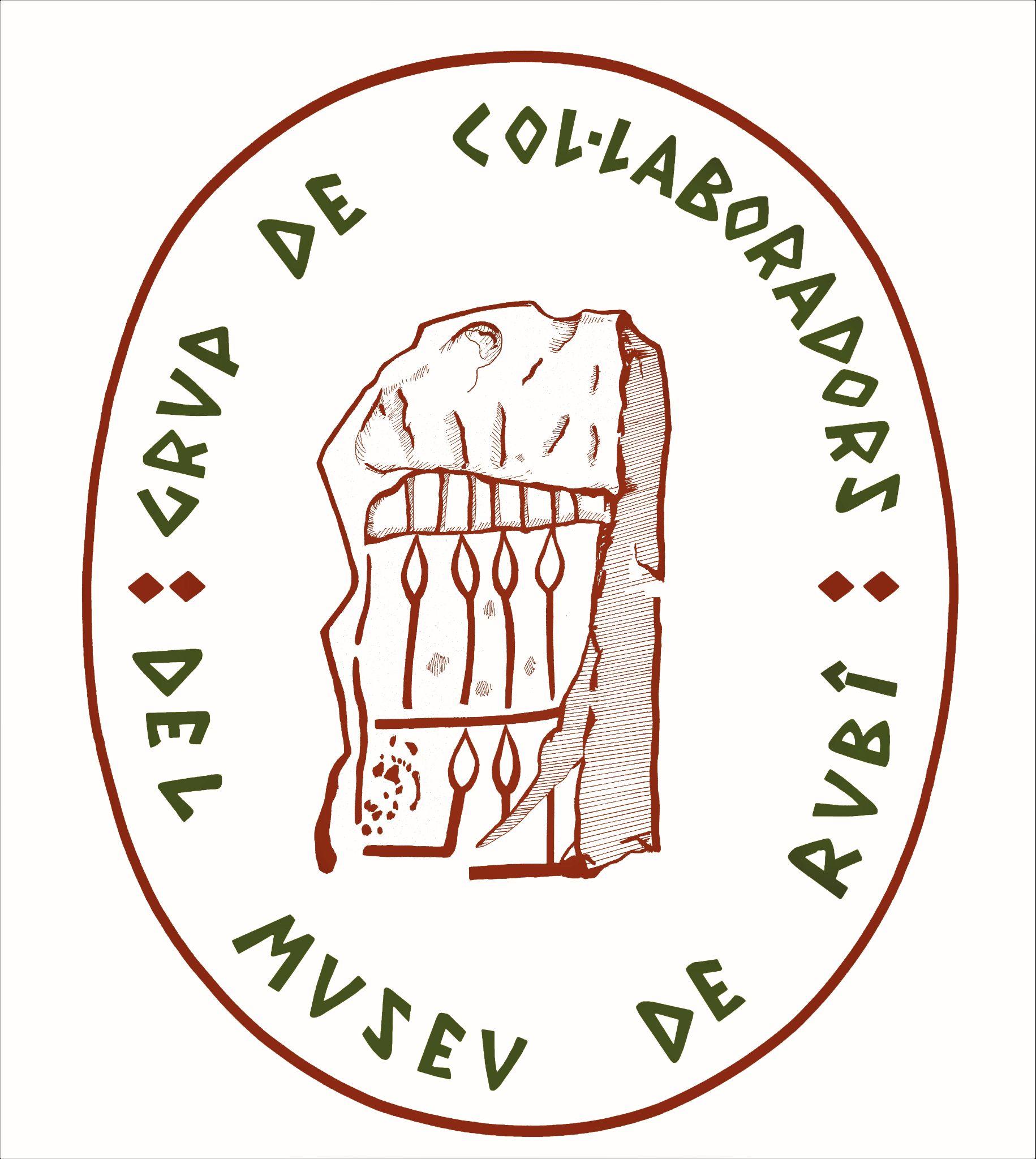                               FUNDACIÓ    MUSEU - BIBLIOTECA DE RUBI            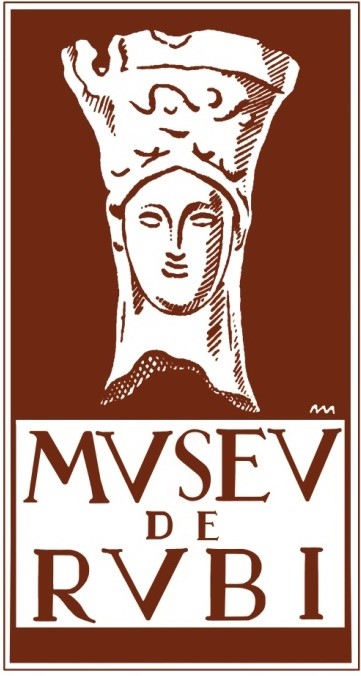 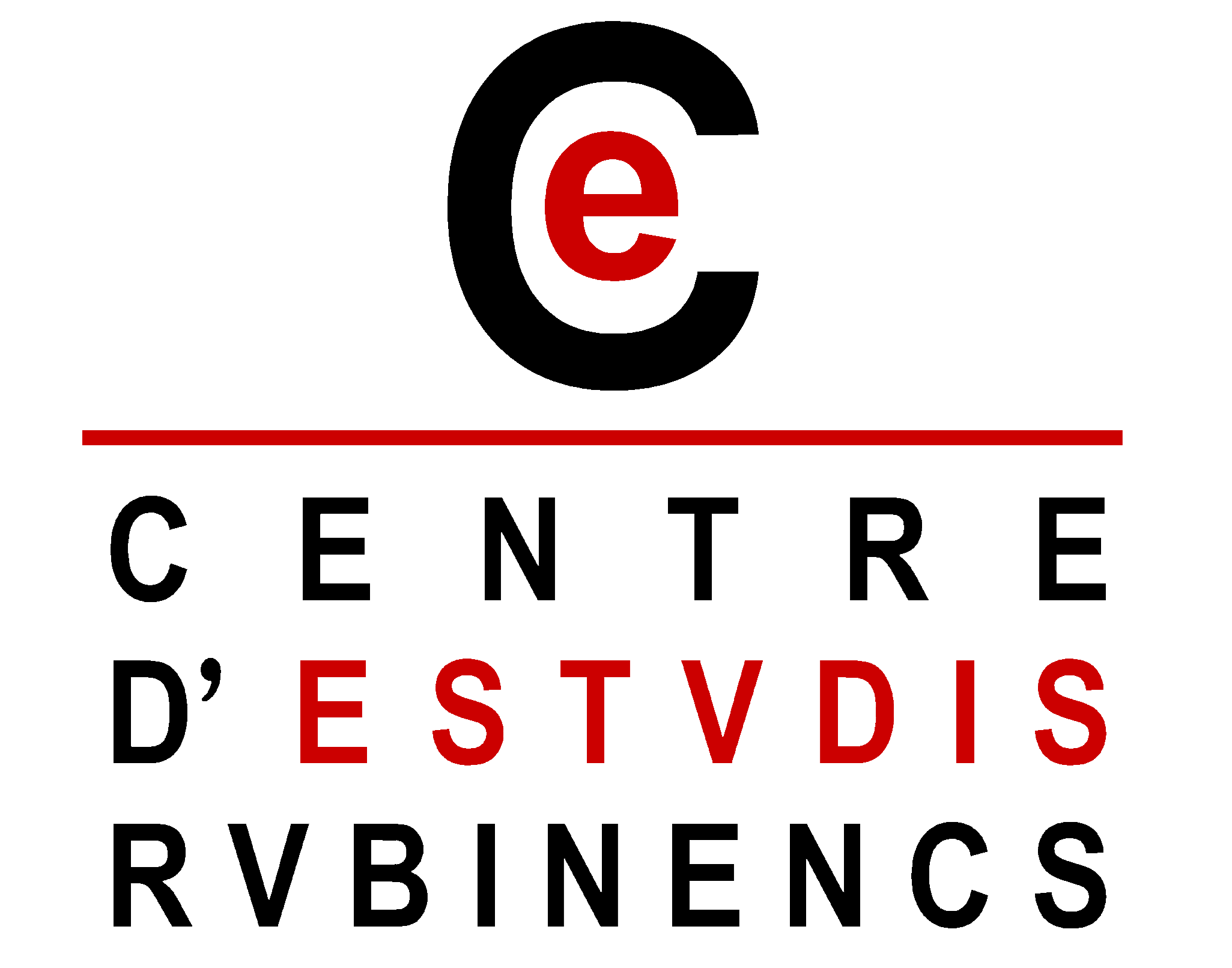 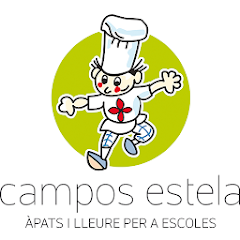 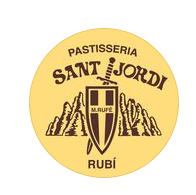 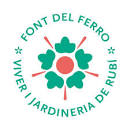 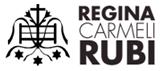 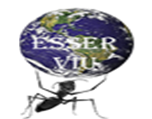  (Condis Mariona)  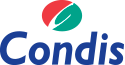 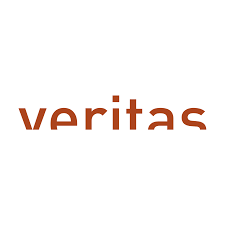 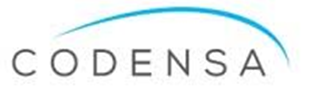 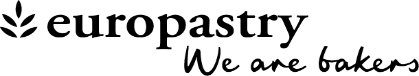 